106年度臨床醫事人員培訓計畫助產人員師資培育研習營指導單位：衛生福利部主辦單位：財團法人醫院評鑑暨醫療品質策進會、台灣助產學會協辦單位：臺北市立聯合醫院陽明院區、台北市助產師(士)公會、中華民國助產師(士)公會全國聯合會、國立臺北護理健康大學助產及婦女健康照護系活動時間：106年10月21日（星期六）08:00〜17:30活動地點：臺北市立聯合醫院陽明院區601會議室(臺北市士林區雨聲街105號)參加對象：執行臨床醫事人員培訓計畫專任婦產科專科醫師、助產師(士)及護理師(士)之臨床指導教師。報名名額：60位，額滿為止    ◎不接受現場報名，若報名後無故缺席，將取消下次研習會報名資格報名時間：即日起至106年10月13日(五) 截止，額滿為止報名網站：至http://goo.gl/forms/44VjXXEd5LRUOSXT2線上報名課程費用：免費(午餐請自理，可代訂)    ◎為響應環保，不提供紙杯，請自備餐具、茶杯或水壺，謝謝申請學分：助產師(士)繼續教育積分洽詢單位：台灣助產學會【聯絡電話(02)2827-9265  黃小姐】課程內容：講師簡介：〈依課程順序排序〉高美玲—台灣助產學會理事長、國立臺北護理健康大學護理助產研究所教授黃實宏—台北市立聯合醫院陽明院區院長潘婉琳—康寧醫護暨管理專科學校護理科講師楊誠嘉醫師—桃園聖保祿醫院婦產科主任 萬美麗 助產師-貝斯特助產中心負責人王秀霞 助產師-恩生助產所負責人方月吟 助產師-振興醫院婦產部林郁晴 助產師-新北市市立聯合醫院婦產科交通資訊：陽明院區(臺北市士林區雨聲街105號)
◎捷運：搭乘淡水線於捷運芝山站1號出口下車後，即可搭乘接駁車。◎免費接駁專車：捷運芝山站→陽明院區  服務時間：芝山站：週一至週五：上午07:20至下午18:10；週六：上午07:20至中午12:10
   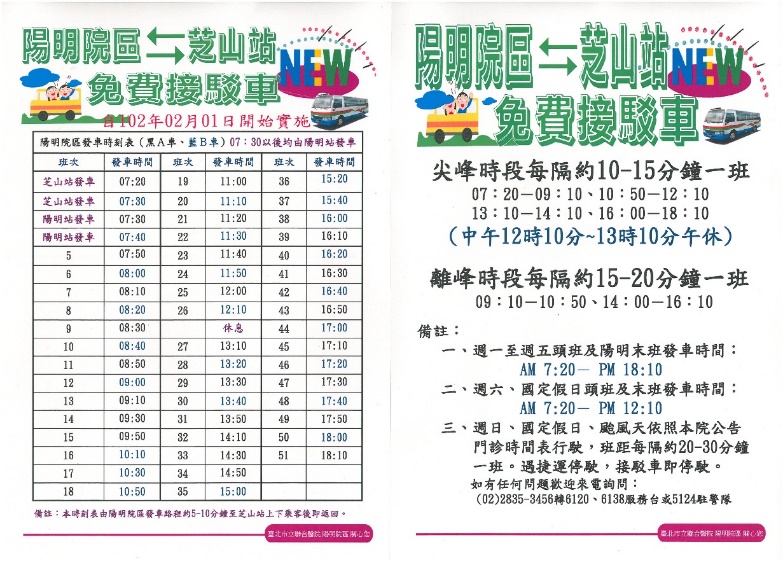 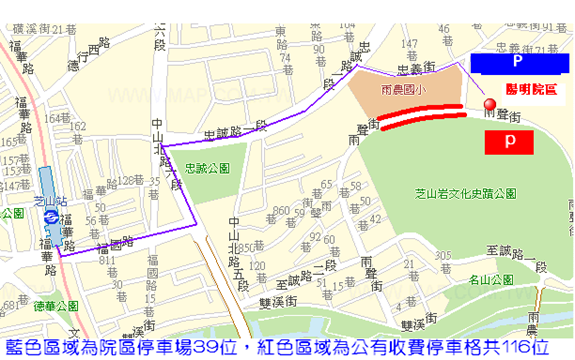 ◎搭乘公車：
  雨農國小站: 285、646、紅12    陽明醫院站: 紅15、645 、685◎步行：
  搭乘淡水線於捷運芝山站出口左轉接福國路，直行至中山北路六段左轉後，右轉忠誠路一段，直行至第二個路口，右轉忠義街看到雨農國小，再步行約5分鐘即可到達陽明院區，總步行時間約15分鐘。◎停車資訊：  1、臺北市立聯合醫院陽明院區委外收費停車場，共有39停車位，每小時收費40元。2、附近芝山岩公園平面停車場，共有116停車位，每小時收費40元。時間分鐘主題主講者08:00-08:2020報到報到08:20-08:3010致歡迎詞及研習會簡介主/協辦單位貴賓高美玲 理事長黃實宏 院  長08:30-09:2050正念由來及簡介潘婉琳 講師09:20-10:1050正念分娩與育兒(Mindfulness-Based Childbirth and Parenting, MBCP)-理論課程潘婉琳 講師10:10-10:3020Break timeBreak time10:30-11:2050正念分娩與育兒(Mindfulness-Based Childbirth and Parenting, MBCP)-體驗與討論潘婉琳 講師11:20-12:1050MBCP 課程臨床經驗分享與討論潘婉琳 講師12:10-13:3080午餐午餐13:30-15:10100產科緊急情況的處置-肩難產實務操作楊誠嘉 醫師15:10-15:30 20	Break timeBreak time15:30-17:10100產科緊急情況的處置-分組演練與討論楊誠嘉 醫師萬美麗 助產師王秀霞 助產師方月吟 助產師林郁晴 助產師 17:10~賦歸賦歸賦歸